Планирование образовательной деятельности подготовительной логопедической группы №11Воспитатели: Бредникова А.С., Машкина Ф.Д.Дата 6.05-08.05.2020
Лексическая тема недели "День Победы"
Цель: Воспитывать  патриотические чувства  у детей дошкольного возраста на основе формирования представлений о Великой Отечественной войне.Задачи: формировать представления детей о Великой Отечественной войне, используя различные виды деятельности; пробуждать интерес к прошлому нашей страны; показать мужество и героизм людей в ходе Великой Отечественной войны.Образовательная деятельность:Среда 06.05.2020Беседа в картинках «ЧТО И КАК РАССКАЗАТЬ РЕБЁНКУ О ДНЕ ПОБЕДЫ?» (публикация в вк https://vk.com/public170915953)Цель: обогатить представления о ВОВ у старших дошкольников. Предоставить достоверную информацию о ВОВ. Воспитывать патриотические чувства гордости  за солдат , воевавших за родное Отечество.   2.  Аппликация  (https://vk.com/public170915953?w=wall-170915953_271) Тема: «Открытка ко Дню Победы!»Цель: изготовление поздравительной открытки, посвященной Дню ПобедыЗадачи:                                                       1.Развивать воображение, эстетический вкус детей, мелкую моторику пальцев рук, аккуратность.2. Воспитывать чувство любви к Родине, гордость за ветеранов В.О. войны3. Обучить изготовлению звезды в технике оригами.4. Закрепить умение работать по трафарету (изображение голубя)Четверг 07.05.2020Самостоятельный просмотр мультфильма о войне, объясните детям, как важен мир на всей земле. Советские мультфильмы: Солдатская сказка (1983) сказки Паустовского https://vk.com/public170915953?z=video-17463599_456240765%2F9d0e3f6eef599d2b91%2Fpl_wall_-170915953 Рисование «Открытка ко Дню Победы! 9 Мая» https://vk.com/public170915953?w=wall-170915953_277 Цель научить выполнять поздравительную открытку, содержащую смысловые элементы праздника; уметь подбирать цвета.Задачи:- Обучающие: научить выполнять поздравительную открытку, содержащую смысловые эле-менты праздника; уметь подбирать цвета;- Развивающие: развитие представлений об окружающем мире, внимания, памяти, устной речи, мелкой моторики;- Воспитательные: воспитание гордости за свой народ, уважения, к людям, прошедшим войну, любви к родной земле.Пятница 08.05.2020Предложить детям рассмотреть награды Великой Отечественной Войны https://vk.com/public170915953?w=wall-170915953_276Предложить детям презентацию к просмотру «9 Мая» https://vk.com/public170915953Оригами  флажки с голубями ко Дню Победы https://vk.com/public170915953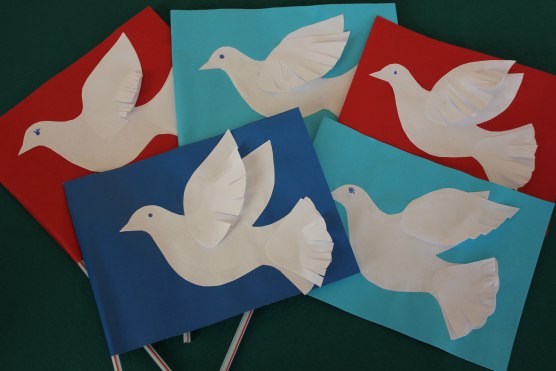 Итоговое мероприятие, создание видео ролика с поздравлением от детей и воспитателей!  https://vk.com/public170915953?w=wall-170915953_282 